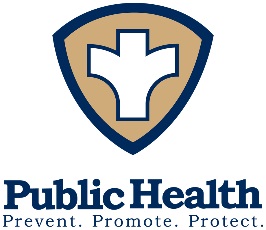 The fee for searches of vital records has been established in accordance with GA Code ANN., 31-10 of the Official Code of Georgia. Birth and Death certificates are $25.00. This includes the search fee and one certified certificate if found. Each additional certificate purchased at the same time for the same person is $5.00. The search fee is non-refundable. In our office, we accept forms of payment including: Cash, Visa, Discover and Mastercard.[	] Number of Certificates Requested                          [     ] Valid Identification                     [                  ] Payment Method
BIRTH CERTIFICATE REQUESTSFILL IN THE INFORMATON BELOW CONCERNING THE PERSON WHOSE BIRTH CERTIFICATE IS REQUESTEDREGISTRANT (NAME ON RECORD):                                                                                                                                                                                                                                                                             (first)                                                        (middle)                                                    (last) DATE OF BIRTH: 	AGE:                  RACE/ETHNICITY:                                   SEX: PLACE OF BIRTH:	                                    (hospital)                                                                   (city)                                            (county)                                       (state)NAME OF MOTHER/PARENT 1:                                                              (first)                                                         (middle)                                                    (last name at birth)NAME OF FATHER/PARENT 2:	                                                               (first)                                                         (middle)                                                     (last name at birth)      DEATH CERTIFICATE REQUESTS         FILL IN INFORMATION BELOW CONCERNING THE DECEDENTREGISTRANT (NAME ON RECORD):                                                                   (first)                                                  (middle)                                                   (last)DATE OF DEATH:                                                                   AGE:                       RACE/ETHNICITY:                              SEX:  	PLACE OF DEATH:                                        (hospital/location)                                                             (city)                                             (county)                          (state)  ___ I DO need the cause of death                       ___ I DO NOT need the cause of death REQUESTER’S INFORMATIONNAME:                                                                                                             RELATIONSHIP TO CERTIFICATE HOLDER:ADDRESS:                      (No. & Street or Box No.)                                                       (city)                                     (state)                                     (zip code)PHONE NUMBER:	 EMAIL ADDRESS:SIGNATURE OF REQUESTER:Pursuant to O.C.G.A GA Code Ann., 31-10; Section 31: Any person who willfully or knowingly supplies false information on this form to be used for any purpose of deception with intent to defraud; willfully uses or attempts to use any certificate of birth or copy of any record of birth knowing that such certificate was issued upon a record which was false or which relates to the birth of another person may be fined not more than $1000 or imprisoned for not more than five (5) years, or both upon conviction.                                                           